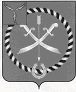 СОВЕТМУНИЦИПАЛЬНОГО ОБРАЗОВАНИЯ ГОРОД РТИЩЕВОРТИЩЕВСКОГО МУНИЦИПАЛЬНОГО РАЙОНАСАРАТОВСКОЙ ОБЛАСТИР Е Ш Е Н И Е от 07 августа 2018 года № 68-353Об утверждении Положения о публичных слушаниях на территории муниципального образования город РтищевоВ соответствии с Федеральным законом от 6 октября 2003 года № 131-ФЗ «Об общих принципах организации местного самоуправления в Российской Федерации», Градостроительным кодексом РФ, Федеральным законом от 29 декабря 2017 года № 455-ФЗ «О внесении изменений в Градостроительный кодекс Российской  Федерации и отдельные законодательные акты Российской Федерации» и Уставом муниципального образования город Ртищево Совет муниципального образования город РтищевоРЕШИЛ:1. Утвердить Положение о публичных слушаниях на территории  муниципального образования город Ртищево согласно приложению  к настоящему решению.2. Считать утратившим силу решение Совета муниципального образования город Ртищево Ртищевского муниципального района Саратовской области от 14 декабря 2012 года № 52-312 «Об утверждении Положения о публичных слушаниях на территории муниципального образования город Ртищево».3. Настоящее решение вступает в силу со дня  официального опубликования.4. 	  Настоящее решение опубликовать в газете «Перекрёсток России» и разместить на официальном сайте администрации Ртищевского муниципального района Саратовской области в информационно-телекоммуникационной сети «Интернет».5.	  Контроль за исполнением настоящего решения возложить на постоянную депутатскую комиссию Совета муниципального образования город Ртищево по законности.Глава муниципального образованиягород Ртищево								             А.А. БисеровЗаместитель главы – секретарь Советамуниципального образования город Ртищево                                            Л.В. СоловьеваПриложение к решению Совета муниципального образования город Ртищево                                                                                                от 07 августа 2018 года № 68-353Положениео публичные слушаниях на территориимуниципального образования город РтищевоГлава 1. ОБЩИЕ ПОЛОЖЕНИЯСтатья 1. Публичные слушания1. Для обсуждения проектов муниципальных правовых актов местного значения с участием жителей муниципального образования город Ртищево (далее – поселение) Советом поселения, главой поселения могут проводиться публичные слушания.2. Публичные слушания являются формой непосредственного осуществления населением местного самоуправления и участия населения в осуществлении местного самоуправления на территории поселения.3. Публичные слушания проводятся  по инициативе населения, Совета поселения или главы поселения (далее – глава).4. Публичные слушания, проводимые по инициативе населения или Совета поселения, назначаются Советом поселения, а по инициативе главы – главой.Статья 2. Принципы организации и проведенияпубличных слушаний1. Основным принципом организации и проведения публичных слушаний является учет мнения населения поселения. Каждый житель поселения вправе высказывать свое мнение по обсуждаемому вопросу, представлять материалы для обоснования своего мнения, представлять письменные предложения и замечания для включения их в протокол публичных слушаний.2. Проведение публичных слушаний осуществляется гласно. Каждый житель поселения вправе заблаговременно знать о дне, времени, месте проведения публичных слушаний, заблаговременно ознакомиться с проектом выносимого на публичные слушания муниципального правового акта.3. Участие в публичных слушаниях осуществляется добровольно. Никто не вправе принуждать жителей поселения к участию либо к отказу от участия в публичных слушаниях.4. Населению поселения гарантируется беспрепятственное участие в публичных слушаниях в порядке, установленном федеральным законодательством, Уставом поселения, настоящим Положением и другими правовыми актами органов местного самоуправления.5. Результаты публичных слушаний носят рекомендательный характер.Статья 3. Вопросы, выносимые на публичные слушания1. На публичные слушания должны выноситься:1) проект устава муниципального образования, а также проект муниципального нормативного правового акта о внесении изменений и дополнений в данный устав, кроме случаев, когда в устав вносятся изменения в форме точного воспроизведения положений Конституции Российской Федерации, федеральных законов, конституции (устава) или законов субъекта Российской Федерации в целях приведения данного устава в соответствие с этими нормативными правовыми актами;2) проект местного бюджета и отчет  о его исполнении;3) проект стратегии социально-экономического развития муниципального образования;4) вопросы о преобразовании муниципального образования, за исключением случаев, если в соответствии со статьей 13 Федерального закона от 6 октября  2003 года №131-ФЗ «Об общих принципах организации местного самоуправления в Российской Федерации» для преобразования муниципального образования требуется получение согласия населения муниципального образования, выраженного путем голосования, либо на сходах граждан;5) проекты генеральных планов, проекты правил землепользования и застройки, проекты планировки территории, проекты межевания территории, проекты правил благоустройства территории, проекты, предусматривающие внесение изменений в один из указанных утвержденных документов, проекты решений о предоставлении разрешения на условно разрешенный вид использования земельного участка или объекта капитального строительства, проекты решений о предоставлении  разрешения на отклонение от предельных параметров разрешенного строительства, реконструкции объектов капитального строительства, вопросы изменения одного вида разрешенного использования земельных участков и объектов капитального строительства на другой вид такого  использования при отсутствии утвержденных правил землепользования и застройки.2. На публичные слушания могут выноситься другие проекты муниципальных правовых актов по вопросам местного значения.3. Публичные слушания по одним и тем же вопросам могут быть назначены не ранее чем за три месяца после предыдущих слушаний.4. Порядок организации и проведения публичных слушаний по проекту бюджета поселения и отчету о его исполнении определяется Положением о бюджетном процессе в поселении, а также настоящим Положением в части, не противоречащей Положению о бюджетном процессе в поселении.Глава 2. НАЗНАЧЕНИЕ ПУБЛИЧНЫХ СЛУШАНИЙСтатья 4. Назначение публичных слушаний по инициативе населения1. Правом на участие в публичных слушаниях обладают граждане, постоянно или преимущественно проживающие на территории поселения и достигшие на момент проведения публичных слушаний 18-летнего возраста.      2. Публичные слушания могут проводиться по инициативе группы жителей численностью не менее 50 человек.3. Основанием для назначения публичных слушаний является ходатайство,поданное в Совет поселения, в котором указывается формулировка вопроса, выносимого на публичные слушания, и обоснование необходимости вынесения этого вопроса. К ходатайству прилагается список жителей (с указанием фамилии, имени, отчества), поддержавших ходатайство, их место жительства и паспортные данные. Личные данные  и паспортные данные должны быть заверены его подписью с указанием даты. К ходатайству должны быть приложены данные (фамилия, имя, отчество, паспортные данные, место жительства, контактные телефоны) официального представителя группы жителей, ходатайствующих о проведении публичных слушаний (далее – официальный представитель группы жителей). В случае отсутствия у жителя поселения паспорта могут быть  предоставлены данные документа, заменяющего паспорт гражданина, в соответствии с Федеральным законом «Об основных гарантиях избирательных прав и права на участие в референдуме граждан Российской Федерации.4. После получения ходатайства Советом поселения создается рабочая группа  Совета поселения по организации и проведению публичных слушаний (далее – рабочая группа), которая в течение десяти дней с момента поступления ходатайства проверяет правильность оформления документов. В состав рабочей группы включается официальный представитель группы жителей.5. По результатам проверки представленных документов рабочая группа подает письменное ходатайство Совету поселения о назначении публичных слушаний либо об отказе в назначении публичных слушаний. Отказ в назначении публичных слушаний возможен только по основаниям несоответствия представленных документов и выносимых вопросов требованиям законодательства Российской Федерации, законодательства Саратовской области, настоящего Положения и других муниципальных правовых актов.6. Вопрос о назначении публичных слушаний рассматривается на заседании Совета поселения, не позднее чем через 10 дней со дня представления ходатайства рабочей группы. По результатам рассмотрения ходатайства рабочей группы Совет поселения принимает соответствующее решение. В решении о назначении публичных слушаний указывается дата, время, место их проведения, формулировка выносимого на публичные слушания вопроса и состав рабочей группы. В решении об отказе в назначении публичных слушаний указывается вопрос, подлежащий вынесению на публичные слушания в соответствии с ходатайством населения и мотивировка отказа. Решение о назначении либо об отказе в назначении публичных слушаний подлежит обязательному опубликованию в течение 7 дней со дня его подписания.Статья 5. Назначение публичных слушаний по инициативеСовета поселения1. Публичные слушания могут быть назначены решением Совета поселения по вопросам, указанным в частях 1-4, статьи 3 настоящего Положения и по письменному ходатайству не менее одной трети депутатов от числа избранных депутатов в  Совет поселения.2. Вопрос о назначении публичных слушаний рассматривается на заседании Совета поселения. По результатам рассмотрения Совет поселения принимает решение о назначении публичных слушаний или об отказе в назначении публичных слушаний. В решении о назначении публичных слушаний указывается дата, время, место их проведения, формулировка выносимого на публичные слушания вопроса и состав рабочей группы. В решении об отказе в назначении публичных слушаний указывается вопрос, подлежащий вынесению на публичные слушания в соответствии с ходатайством депутатов и мотивировка отказа. Отказ в назначении публичных слушаний возможен только по основаниям несоответствия выносимых вопросов требованиям законодательства Российской Федерации, законодательства Саратовской области, настоящего Положения и других муниципальных правовых актов. Решение о назначении либо об отказе в назначении публичных слушаний подлежит обязательному опубликованию в течение 7 дней со дня его подписания.Статья 6. Назначение публичных слушаний по инициативеГлавы1. Для проведения публичных слушаний Главой издается правовой акт о назначении публичных слушаний. В правовом акте Главы о назначении публичных слушаний указывается дата, время, место их проведения, формулировка выносимого на публичные слушания вопроса. Правовой акт Главы о назначении публичных слушаний подлежит обязательному опубликованию в течение 3 дней со дня его принятия.Статья 7. Опубликование (обнародование) проектов правовых актов, а также необходимых документов по вопросам, вносимым на публичные слушания1. Проекты правовых актов, а также необходимые документы по вопросам, выносимым на публичные слушания, должны быть опубликованы в официальном, печатном источнике массовой информации поселения после опубликования либо одновременно с опубликованием правового акта о назначении публичных слушаний, но не позднее, чем за 5 дней до дня проведения публичных слушаний, за исключением случаев, предусмотренных статьей 15 настоящего Положения.2. Официальным сайтом органа местного самоуправления для размещения проекта, подлежащего рассмотрению на публичных слушаниях, информационных материалов к нему, а также иных сведений в соответствии с установленным Градостроительным кодексом и настоящим решением порядком проведения публичных слушаний, в информационно-телекоммуникационной сети «Интернет» является http://rtishevo.sarmo.ru.;3. Подлежит оборудованию информационный стенд на фасаде здания муниципального учреждения культуры «Ртищевская межпоселенческая центральная библиотека», расположенного по адресу: ул. А.Громова, д.5, г. Ртищево, Саратовская область, 412031 и иные места, расположенные на  территории, в пределах которой проводятся публичные слушания. Информация, размещаемая на стендах, печатается на русском языке, на контрастном фоне, к информационным стендам должен обеспечиваться круглосуточный и свободный доступ граждан;4. Форма оповещения о начале публичных слушаний.Оповещение о начале публичных слушаний:1) публикуется в электронной форме на официальном сайте уполномоченного органа местного самоуправления в информационно-телекоммуникационной сети «Интернет» http://rtishevo.sarmo.ru, а также подлежит опубликованию в письменном виде в порядке, установленном для официального опубликования муниципальных правовых актов.2) распространяется на информационных стендах, оборудованных в соответствии с п. 3 настоящей статьи на фасаде здания муниципального учреждения культуры «Ртищевская межпоселенческая центральная библиотека», расположенного по адресу: ул. А.Громова, д.5, г. Ртищево, Саратовская область, 412031 и иных местах, расположенных на  территории, в отношении которой подготовлены соответствующие проекты, и (или) в границах территориальных зон  и (или) земельных участков, указанных в части 3 статьи 5.1 Градостроительного кодекса РФ, иными способами, обеспечивающими доступ участников публичных слушаний к  указанной информации. 5. Порядок проведения экспозиции проекта, подлежащего рассмотрению на публичных слушаниях, а также порядок консультирования посетителей экспозиции проекта, подлежащего рассмотрению на публичных слушаниях.В течение всего периода размещения в соответствии с пунктом 2 части 4 и пунктом 2 части 5 статьи 5.1 Градостроительного кодекса РФ проекта, подлежащего рассмотрению на публичных слушаниях, и информационных материалов к нему проводятся экспозиция или экспозиции такого проекта.В ходе работы экспозиции организатор обеспечивает консультирование посетителей экспозиции, распространение информационных материалов о проекте, подлежащем рассмотрению на публичных слушаниях. Консультирование посетителей экспозиции осуществляется представителем организатора и разработчиком проекта, подлежащего рассмотрению на публичных слушаниях.Организатор или уполномоченное им лицо  обеспечивает свободный и бесплатный доступ заинтересованных лиц к экспозиции, присутствие во время работы экспозиции лиц, осуществляющих консультирование, возможность получения посетителям устных или письменных ответов на поставленные ими вопросы.В период размещения в соответствии с пунктом 2 части 4 и пунктом 2 части 5 статьи 5.1 Градостроительного кодекса РФ проекта, подлежащего рассмотрению на публичных слушаниях, и информационных материалов к нему и проведения экспозиции или экспозиций такого проекта участники публичных слушаний, прошедшие в соответствии с частью 12 статьи 5.1 Градостроительного кодекса РФ идентификацию, имеют право вносить предложения и замечания, касающиеся такого проекта:1) посредством официального сайта или информационных систем (в случае проведения общественных обсуждений);      2) в письменной или устной форме в ходе проведения собрания или собраний участников публичных слушаний (в случае проведения публичных слушаний);3) в письменной форме в адрес организатора общественных обсуждений или публичных слушаний;4) посредством записи в книге (журнале) учета посетителей экспозиции проекта, подлежащего рассмотрению на общественных обсуждениях или публичных слушаниях.      Предложения и замечания участников публичных слушаний подлежат регистрации, а также обязательному рассмотрению организатором публичных слушаний, за исключением случая выявления факта представления участниками публичных слушаний недостоверных сведений.Глава 3. ПРОВЕДЕНИЕ ПУБЛИЧНЫХ СЛУШАНИЙСтатья 8. Подготовка к проведению публичных слушаний1. Рабочая группа, а при организации публичных слушаний по инициативе Главы  – Глава, разрабатывает повестку дня публичных слушаний. Рабочая группа составляет списки выступающих, извещает и регистрирует участников слушаний, если их извещение предусмотрено федеральным законодательством, ведет протокол слушаний и оформляет итоговые документы, взаимодействует с инициатором слушаний, представителями средств массовой информации.      2. Житель поселения, желающий выступать в публичных слушаниях, обязан зарегистрироваться в качестве выступающего. Рабочая группа, а при организации публичных слушаний по инициативе Главы – Глава, проводит регистрацию выступающего, которому объявляется о времени, установленном для выступления.3. В качестве выступающих на публичных слушаниях могут быть также зарегистрированы должностные лица либо иные представители органов государственной власти, органов местного самоуправления, органов территориального общественного самоуправления, представители юридических лиц.4. Регистрация выступающих прекращается за один рабочий день до дня проведения публичных слушаний.      5. Выступающие на публичных слушаниях, жители поселения и иные заинтересованные лица вправе представить в рабочую группу или рабочий орган письменные предложения и замечания для включения их в протокол слушаний.6. Рабочая группа, Глава обязаны принять меры для обеспечения охраны прав, свобод и законных интересов участников публичных слушаний.Статья 9. Проведение публичных слушаний1. Публичные слушания открывает председатель рабочей группы, а при организации публичных слушаний по инициативе Главы – Глава (далее – председательствующий). В отсутствии главы открывает публичные слушания заместитель главы – секретарь Совета.2. Председательствующий информирует о порядке проведения публичных слушаний, объявляет о вопросе, вынесенном на публичные слушания.      3. После выступления председательствующего слово предоставляется зарегистрированным выступающим. Лицу, не зарегистрированному в качестве выступающего, слово может быть предоставлено по решению председательствующего. Время для выступления предоставляется не более 10 минут. В исключительных случаях, по решению председательствующего, время выступления может быть продлено.4. Выступающий вправе передать председательствующему текст своего выступления, а также материалы для обоснования своего мнения.     5. По окончании выступлений с репликой председательствующий подводит предварительный итог публичных слушаний.6. Ход публичных слушаний и выступления протоколируются. Организатор публичных слушаний подготавливает и оформляет протокол публичных слушаний (согласно приложению № 1 к настоящему Положению), в котором указываются:1) дата оформления протокола публичных слушаний;2) информация об организаторе публичных слушаний;3) информация, содержащаяся в опубликованном оповещении о начале публичных слушаний, дата и источник его опубликования;4) информация о сроке, в течение которого принимались предложения и замечания участников публичных слушаний, о территории, в пределах которой проводятся публичные слушания;      5) все предложения и замечания участников публичных слушаний с разделением на предложения и замечания граждан, являющихся участниками публичных слушаний и постоянно проживающих на территории, в пределах которой проводятся публичные слушания, и предложения и замечания иных участников публичных слушаний.К протоколу публичных слушаний прилагается перечень принявших участие в рассмотрении проекта участников публичных слушаний, включающий в себя сведения об участниках публичных слушаний (фамилию,  имя, отчество, дату рождения, адрес места жительства (регистрации) – для физических лиц; наименование, основной государственный регистрационный номер, место нахождения и адрес – для юридических лиц).     7. Председательствующий вправе в любой момент объявить перерыв в публичных слушаниях с указанием времени перерыва.Статья 10. Результаты публичных слушанийПо результатам публичных слушаний рабочая группа, а при организации публичных слушаний по инициативе Главы – Глава, в течение 14 рабочих дней составляет заключение о результатах публичных слушаний (согласно приложению № 2 к настоящему положению).      В заключении  о результатах публичных слушаний должны быть указаны:1) дата оформления заключения о результатах публичных слушаний;2) наименование проекта, рассмотренного на публичных слушаниях, сведения о количестве участников публичных слушаний, которые приняли участие в  публичных слушаниях;3) реквизиты протокола публичных слушаний, на основании которого подготовлено заключение о результатах публичных слушаний;     4) содержание внесенных предложений и замечаний участников публичных слушаний с разделением на предложения и замечания граждан, являющихся  участниками публичных слушаний и постоянно проживающих на территории, в пределах которой проводятся публичные слушания, предложения и замечания иных участников публичных слушаний.В случае внесения несколькими участниками публичных слушаний одинаковых предложений и замечаний допускается обобщение таких предложений и замечаний;      5) аргументированные рекомендации организатора публичных слушаний о целесообразности или нецелесообразности учета внесенных участниками публичных слушаний предложений и замечаний и выводы по результатам публичных слушаний.2. Заключение о результатах публичных слушаний публикуется (обнародуется) в средствах массовой информации поселения.      3. Заключение о результатах  публичных слушаний, протокол публичных слушаний и материалы, собранные в ходе подготовки и проведения публичных слушаний, хранятся в Совете поселения.4. Результаты публичных слушаний, изложенные в заключении, принимаются во внимание при принятии органами местного самоуправления решения по вопросам, которые были предметом обсуждения на публичных слушаниях.    5. Результаты публичных слушаний, изложенные в заключении, могут быть приняты во внимание при принятии органами местного самоуправления решения по вопросам, аналогичным тем вопросам, которые являлись предметом обсуждения на публичных слушаниях.Глава 4 Особенности проведения публичных слушаний по проектам генеральных планов, проектам правил землепользования и застройки, проектам планировки территории, проектам межевания территории, проектам правил благоустройства территории, проектам, предусматривающим внесение изменений в один из указанных утвержденных документов, проектам решений о предоставлении разрешения на условно разрешенный вид использования земельного участка или объекта капитального строительства, проектам решений о предоставлении  разрешения на отклонение от предельных параметров разрешенного строительства, реконструкции объектов капитального строительства, вопросам изменения одного вида разрешенного использования земельных участков и объектов капитального строительства на другой вид такого  использования при отсутствии утвержденных правил землепользования и застройкиСтатья 11. Проведение публичных слушаний   по проектам генеральных планов, проектам правил землепользования и застройки, проектам планировки территории, проектам межевания территории, проектам правил благоустройства территории, проектам, предусматривающим внесение изменений в один из указанных утвержденных документов, проектам решений о предоставлении разрешения на условно разрешенный вид использования земельного участка или объекта капитального строительства, проектам решений о предоставлении  разрешения на отклонение от предельных параметров разрешенного строительства, реконструкции объектов капитального строительства, вопросам изменения одного вида разрешенного использования земельных участков и объектов капитального строительства на другой вид такого  использования при отсутствии утвержденных правил землепользования и застройки осуществляется с особенностями и в порядке, определенном Градостроительным кодексом РФ и настоящей главой.Статья 12. Организатором публичных слушаний (далее Организатор) является Совет поселения. Статья 13. Срок проведения публичных слушаний по проектам генерального плана поселения, по проектам планировки территории, проектам межевания территории, проектам правил благоустройства поселения со дня опубликования оповещения о начале публичных слушаний до дня опубликования заключения о результатах публичных слушаний не может быть менее одного месяца и более трех месяцев.Статья 14. Срок проведения публичных слушаний по проектам решений о предоставлении разрешения на условно разрешенный вид использования земельного участка или объекта капитального строительства, проектам решений о предоставлении разрешения на отклонение от предельных параметров разрешенного строительства, реконструкции объектов капитального строительства, вопросам изменения одного вида разрешенного использования земельных участков и объектов капитального строительства на другой вид такого использования при отсутствии утвержденных правил землепользования и застройки со дня оповещения жителей муниципального образования об их проведении до дня опубликования заключения о результатах публичных слушаний не может быть более одного месяца.Статья 15. Срок публичных слушаний по проекту правил землепользования и застройки составляет не менее двух и не более четырех месяцев со дня опубликования их проекта.Глава 5. ЗАКЛЮЧИТЕЛЬНЫЕ ПОЛОЖЕНИЯ1. Публикация всех материалов осуществляется Главой администрации муниципального образования город Ртищево независимо от того, по чьей инициативе назначены публичные слушания, за исключением случая, предусмотренного статьей 14 настоящего Положения.2. Материально - техническое и информационное обеспечение, связанное с подготовкой и проведением публичных слушаний, осуществляется за счет добровольных пожертвований физических и юридических лиц и средств местного бюджета в пределах, предусмотренных на эти цели решением Совета поселения на очередной финансовый год, предусмотренного статьей 14 настоящего Положения.                                                              Приложение № 1 к                                                                               Положению о публичных слушаниях                                                                                       на территории муниципального                                                                                                 образования город РтищевоПРОТОКОЛпубличных слушанийпо________________________________________________(указывается вопрос, выносимый на публичные слушания)«___»_____________________________________________                                                            __________________________(дата оформления протокола)                                                           (место оформления протокола)_________________________________________________________________________________                                (информация об организаторе публичных слушаний)__________________________________________________________________________________________________________________________________________________________________(информация, содержащаяся в опубликованном оповещении о начале публичных слушаний, дата источник его опубликования)_________________________________________________________________________________(информация о сроке, в течение которого принимались предложения и замечания участников публичных слушаний, о территории, в пределах которой проводятся публичные слушания)___________________________________________________________________________________________________________________________________________________________________________________________________________________________________________________(все предложения и замечания участников публичных слушаний с разделением на предложения и замечания граждан, являющихся участниками публичных слушаний и постоянно проживающих на территории, в пределах которой проводятся публичные слушания, и предложения и замечания иных участников публичных слушаний)Протокол оформлен: _____________________ (подписи ответственных лиц организаторов)Приложение:- перечень принявших участие в рассмотрении проекта участников публичных слушаний (включающий сведения об участниках публичных слушаний (фамилию, имя, отчество), дату рождения, адрес места жительства (регистрации) - для физических лиц; наименование, основной государственный регистрационный номер, место нахождения и адрес – для юридических лиц).                                                               Приложение № 2 к                                                               Положению о публичных слушаниях                                                                                        на территории муниципального                                                                                 образования город РтищевоЗАКЛЮЧЕНИЕ О РЕЗУЛЬТАТАХПУБЛИЧНЫХ СЛУШАНИЙ«______»____________                                                              ______________________________(дата оформления заключения                                                     (место оформления заключения)о результатах публичных слушаний)                     ____________________________________________________________________________________________________________________________________________________________________________________________________________________________________________________________________________________________________________________________________(наименование проекта, рассмотренного на публичных слушаниях, сведения о количестве участников публичных слушаний, которые приняли участие в публичных слушаниях)_________________________________________________________________________________(реквизиты протокола публичных слушаний, на основании которого подготовлено заключение о результатах публичных слушаний)___________________________________________________________________________________________________________________________________________________________________________________________________________________________________________________(содержание внесенных предложений и замечаний участников публичных слушаний с разделением на предложения и замечания граждан, являющихся участниками публичных слушаний и постоянно проживающих на территории, в пределах которой проводятся публичные слушания, и предложения и замечания иных участников публичных слушаний.Примечание: в случае внесения несколькими участниками публичных слушаний одинаковых предложений и замечаний допускается обобщение таких предложений и замечаний)__________________________________________________________________________________________________________________________________________________________________(аргументированные рекомендации организатора публичных слушаний о целесообразности или нецелесообразности учета внесенных участниками публичных слушаний предложений и замечаний и выводы по результатам публичных слушаний).___________________________________________ (подписи ответственных лиц организатора)